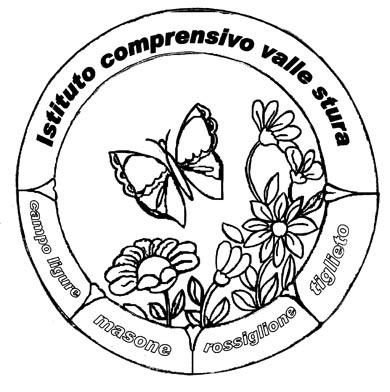 ISTITUTO COMPRENSIVO VALLE STURASCUOLA DELL'INFANZIA - PRIMARIA - SECONDARIA I GRADOPiazza 75 Martiri, 3  -  16010 MASONE (GE)Tel. 010 926018 - www.icvs.edu.itE-mail:  geic81400g@istruzione.it - geic81400g@pec.istruzione.itCriteri di valutazione approvati dal Collegio Docenti dell’Istituto Comprensivo Valle Stura con delibera n. 26 e delibera  n. 27 – integrazione dei criteri di valutazione degli apprendimenti e del comportamento degli alunni resasi necessaria dalla situazione di Emergenza Sanitaria – integrazione pro tempore al Piano Triennale dell’Offerta Formativa (art. 2, comma 2 dell’O.M sulla valutazione finale degli alunni per l’anno scolastico 2019-20 del 16 maggio 2020)LA VALUTAZIONE DEI PROCESSI – CRITERI DEL COLLEGIO DOCENTI DELL’I.C. VALLE STURA modificati in seguito a situazione di emergenza Covid 19 e attuazione di attività di Didattica a distanza Il Collegio dei Docenti dell’Istituto Comprensivo Valle Stura, con delibera n. 26 ha approvato i seguenti criteri per la valutazione dei processi:Verranno raccolte osservazioni sui seguenti aspetti1. Consultazione attività Dad (facoltativo) in relazione a visualizzazione attività e correzioni svolte dai docenti (consulta e risponde velocemente oppure dopo sollecitazioni)2. Tempi di consegna3. Svolgimento (accuratezza, completezza, rispetto consegne)4. Attività on line (per chi organizza attività in diretta) : partecipazione e correttezza; si può distinguere tra- attività svolte con l’intero gruppo classe- attività svolte nel piccolo gruppo- attività individualizzateLe osservazioni verranno utilizzate per la stesura del giudizio descrittivo e narrativo che verrà scritto nello spazio riservato al Giudizio Globale nella scheda di valutazione del II quadrimestre.RUBRICA PER STESURA GIUDIZIO NARRATIVO DESCRITTIVOLe rubriche sono essenziali, sono una guida per individuare i livelli. Verranno arricchite, al momento della stesura del giudizio, con le osservazioni raccolte alunno per alunno1. CONSULTAZIONE ATTIVITA’ PROPOSTE DAD – VOCE FACOLTATIVA, solo se ci sono aspetti positivi e importanti da segnalare (per questo non compare una rubrica con i livelli)2. TEMPI DI CONSEGNA DELLE ATTIVITA’ PROPOSTELe attività proposte vengono inviateCirca i tempi di consegna  ci si accorda su due criteri di flessibilità:a) in base al compito assegnatob) in base alle caratteristiche dell’alunno.3. SVOGLIMENTO ATTIVITA’ PROPOSTE Le attività inviate4. DURANTE LE ATTIVITA’ ONLINEPartecipazioneL’alunnoCorrettezzaL’alunno-----Si inserisce anche la voce AUTONOMIA, solo per quei casi dove il CONSIGLIO DI CLASSE ritenga importante una annotazione positiva AUTONOMIA  FACOLTATIVA – solo se si è a conoscenza de contesto e vogliamo sottolineare un aspetto positivo, uno svolgimento autonomo in contesto non sempre favorevole (per questo non compare una  rubrica con i livelli)LA VALUTAZIONE DEI RISULTATI– CRITERI DEL COLLEGIO DOCENTI DELL’I.C. VALLE STURA modificati in seguito a situazione di emergenza Covid 19 e attuazione di attività di Didattica a distanza Il Collegio dei Docenti dell’Istituto Comprensivo Valle Stura, con delibera n. 27 ha approvato i seguenti criteri per la valutazione dei risultati:Per la valutazione numerica (voto) delle singole discipline si terranno in considerazionea) la valutazione sommativa del I  del I quadrimestre;b) eventuali valutazioni relative ai momenti di didattica in presenza nel II quadrimestre (fino al 21 febbraio 2020)c) osservazioni e elementi raccolti durante la DAD tradotti in una valutazione sommativa argomentata (il voto deve essere sostenuto da motivazioni legate allo svolgimento della didattica a distanza);nella scuola secondaria di I grado verrà comunicata una valutazione sommativa ad aprile e una a maggio tenendo presente questo criterio: il docente ha come riferimento il voto del I quadrimestre, sintetizza poi le osservazioni e gli elementi raccolti durante la DAD e le traduce in una valutazione argomentata (il voto deve essere sostenuto da motivazioni legate allo svolgimento della didattica a distanza; si può migliorare il voto se le osservazioni raccolte dimostrano un impegno maggiore, si può abbassare il voto se – a fronte di un contesto favorevole – la risposta alle proposte di attività di DAD non sono state positive; il voto viene confermato se l’impegno e la partecipazione si sono mantenuti costanti rispetto al I quadrimestre)d) il contesto:- la valutazione sommativa terrà conto di quelle situazioni in cui l'alunno è inserito in un contesto favorevole, ma non ha risposto alle proposte di attività di didattica a distanza;- particolare attenzione va riservata agli alunni fragili e con difficoltà legate al contesto.La valutazione sommativa dei risultati del II quadrimestre risulterà dalla sintesi di questi aspetti.Prot. n. 773/IV.01 del 16.05.2020Il Dirigente Scolastico     Ivana Ottonello(Documento firmato digitalmente)ABCDSempre con puntualità Quasi sempre con puntualità Con alcuni giorni di ritardo o talvolta non vengono consegnate Con molto riardo o non vengono consegnate ABCDSono svolte rispettando le consegne ( sia per lo svolgimento sia per la restituzione) in modo completo e accurato Sono svolte rispettando quasi sempre le consegne e  in modo abbastanza completo e  curato Sono svolte con poco rispetto delle consegne,  con poca cura e non sempre in modo completo Sono svolte non rispettando le consegne e in modo affrettato e incompleto ABCDPartecipa attivamente  Quasi sempre partecipa Interviene poco, raramente partecipa Non interviene, non partecipa Attività svolte con l’intero gruppo classeAttività svolte nel piccolo gruppoAttività individualizzateABCDSi comporta in modo corretto, rispettando le regole decise dal gruppo in collegamento Si comporta in modo abbastanza corretto, rispettando quasi sempre  le regole decise dal gruppo in collegamentoHa comportamenti poco rispettosi delle regole Non si comporta in modo corretto ed è di ostacolo allo svolgimento dell’attività on line Attività svolte con l’intero gruppo classeAttività svolte nel piccolo gruppoAttività individualizzateValutazione I quadrimestreEventuali valutazioni relative a periodo di didattica in presenza nel II quadrimestreOsservazioni raccolte in periodo di DADValutazione II quadrimestreContesto: 